NATIONAL ASSEMBLY36/1/4/1(201900079)FOR WRITTEN REPLYQUESTION 757DATE OF PUBLICATION IN INTERNAL QUESTION PAPER: 15 MARCH 2019 fINTERNAL QUESTION PAPER NO 8-2019)757.	Mr M Tshwaku (EFF) to ask the Minister of Police:What is the total number of children who were killed at school in 2018?REPLY:NW880EGENERAL AFRICAN POLICE SERVICE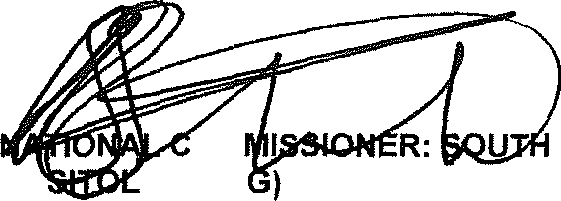 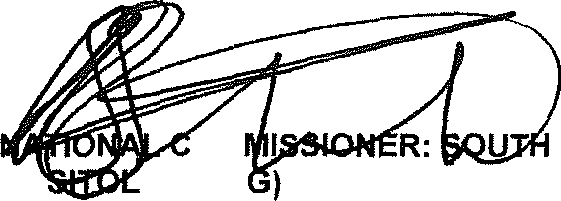 Date:	§§{g -0 - gReply to question 757 recommended/cat	o	ended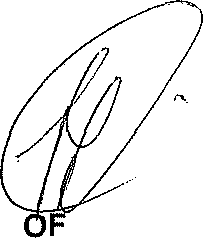 MINISTER	POLICE BH CELE, M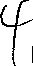 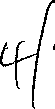 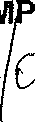 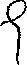 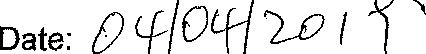 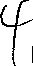 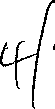 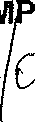 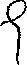 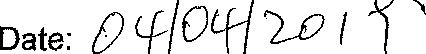 ProvinceNumber of children who were killed at schools in 2018Number of children who were killed at schools in 2018Eastern CapeFree Sate0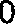 Gauteng0KwaZulu-Natal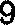 Limpopo33Mpumalanga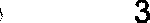 North West44Northern Cape11Western Cape22Total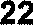 